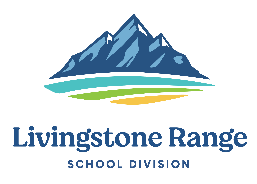 Name, Position: Darryl Seguin, SuperintendentBoard Meeting Date: March 22, 2022HighlightsFunctions & MeetingsBoard Committee of the Whole MeetingBoard Professional Learning MeetingBoard Regular Meeting Board Special MeetingAdmin Council meeting 1 on 1’s with school principalsMonthly Team Collaboration Meeting (Division office staff meeting)FranklinCovey District Educator Advisory Board MeetingAlberta Rural Education SymposiumInspiring Leadership Part 1 First Nations, Metis & Inuit Education GatheringCASS Annual Learning ConferenceTeacher Convention KeynotesAB Education Budget Discussions/Announcement Key Areas for Next MonthBoard Committee of the Whole meetingAdmin. Council MeetingRegular Board Meeting1 on 1’s with school principalsTeam Collaboration meetingJTFoster TourInspiring Leadership Part 1TEBA Engagement Session